DSWD DROMIC Report #12 on the Effects ofSouthwest Monsoonas of 09 August 2021, 6PMSituation OverviewIssued on 31 July 2021 at 11 AM: The effect of the Southwest Monsoon has weakened that will bring cloudy skies with scattered rainshowers and thunderstorms over Ilocos Region, Benguet, Zambales, and Bataan.Source: DOST-PAGASA Weather Advisory No. 30 FinalStatus of Affected Areas and PopulationA total of 295,216 families or 1,151,272 persons were affected by the Southwest Monsoon in 1,027 barangays in Regions NCR, I, III, MIMAROPA, VI and CAR (see Table 1).Table 1. Number of Affected Families / PersonsNote: Ongoing assessment and validation are continuously being conducted. Source: DSWD-Field Offices (FOs)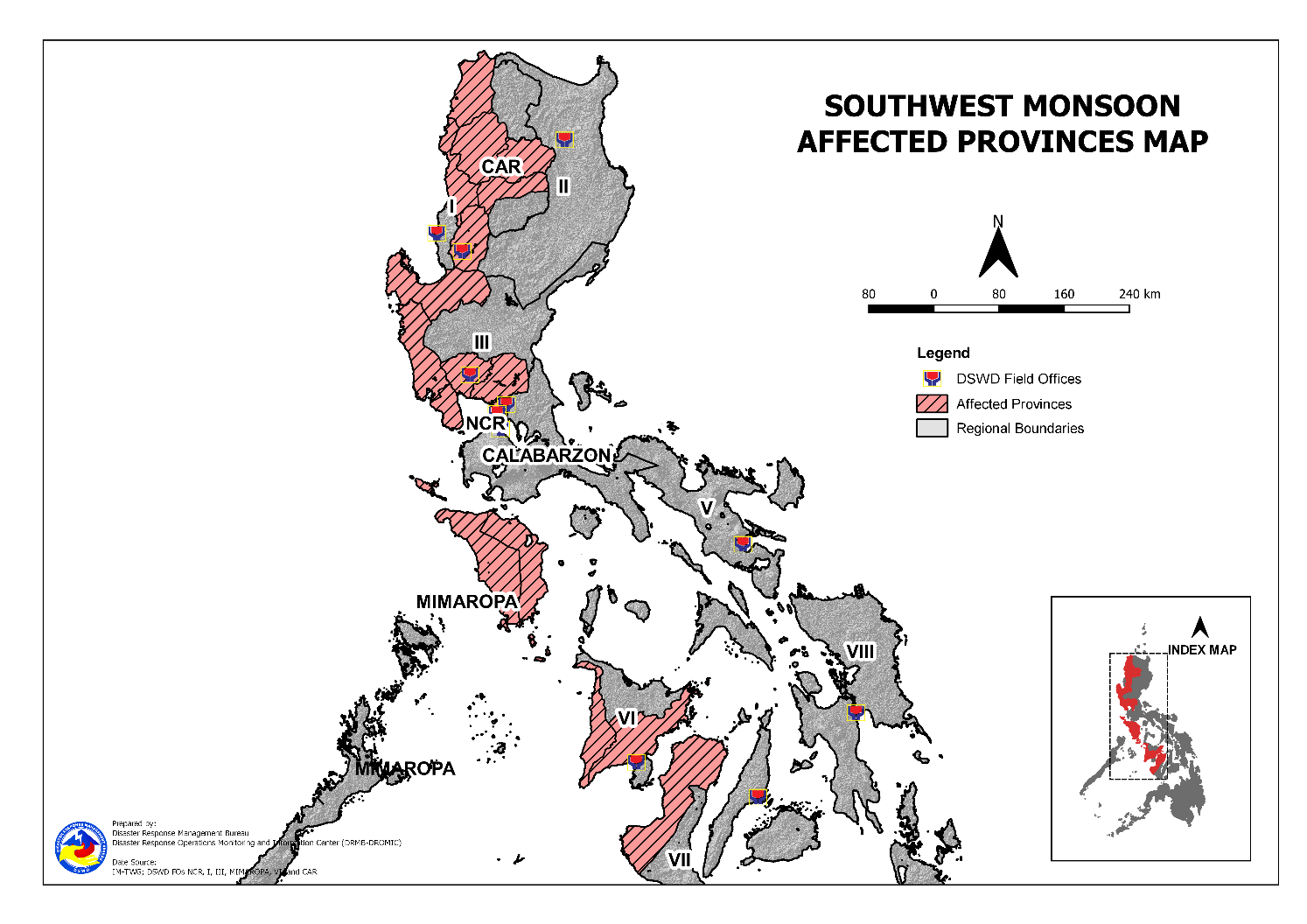 Status of Displaced Population Inside Evacuation CentersThere are 1,283 families or 4,892 persons currently taking temporary shelter in 92 evacuation centers in Regions NCR, I, III, and VI (see Table 2).Table 2. Number of Displaced Families / Persons Inside Evacuation Centers Note: Ongoing assessment and validation are continuously being conducted.Source: DSWD-FOsOutside Evacuation CentersThere are 59,844 families or 234,742 persons temporarily staying with their relatives and/or friends in Regions I, III, VI and CAR (see Table 3).Table 3. Number of Displaced Families / Persons Outside Evacuation Centers Note: Ongoing assessment and validation are continuously being conducted.Source: DSWD-FOsTotal Displaced PopulationThere are 61,127 families or 239,634 persons displaced in Regions NCR, I, III, VI and CAR (see Table 4).Table 4. Total Number of Displaced Families / Persons Note: Ongoing assessment and validation are continuously being conducted.Source: DSWD-FOsDamaged HousesA total of 1,502 houses were damaged; of which, 236 are totally damaged and 1,266 are partially damaged in Regions I, III, VI and CAR (see Table 4).Table 4. Number of Damaged HousesNote: Ongoing assessment and validation are continuously being conducted.Source: DSWD-FOsCost of Humanitarian Assistance ProvidedA total of ₱35,148,939.05 worth of assistance was provided to the affected families; of which, ₱4,872,570.00 from DSWD, ₱29,665,044.05 from the Local Government Units (LGUs) and ₱611,325.00 from the Non-Government Organizations (NGOs) (see Table 5).Table 5. Cost of Assistance Provided to Affected Families / PersonsSource: DSWD-FOsResponse Actions and InterventionsStandby Funds and Prepositioned Relief Stockpile  Note: The Inventory Summary is as of 09 August 2021, 4PM.Source: DSWD-NRLMBStandby Funds ₱713.8 million QRF at the DSWD Central Office.A total of ₱16 million available at DSWD-Field Offices (FOs) NCR, CAR, I, III, MIMAROPA, and VI.₱29.6 million in other DSWD-FOs which may support the relief needs of the displaced families due to the effects of Southwest Monsoon through inter-FO augmentation. Prepositioned FFPs and Other Relief Items33,441 FFPs available in Disaster Response Centers; of which, 28,700 FFPs are at the National Resource Operations Center (NROC), Pasay City and 4,741 FFPs are at the Visayas Disaster Response Center (VDRC), Cebu City.A total of 111,430 FFPs available at DSWD-FOs NCR, CAR, I, III, MIMAROPA, and VI.151,430 FFPs in other DSWD-FOs which may support the relief needs of the displaced families due to the effects of Southwest Monsoon enhanced by TY Fabian through inter-FO augmentation.₱644.9 million worth of other FNIs at NROC, VDRC and DSWD-FO warehouses countrywide.Camp Coordination and Camp Management (CCCM)DSWD-FO CAR continuously monitoring the open evacuation centers through the Local Social Welfare and Development Offices (LSWDOs).DSWD-FO MIMAROPA is continuously coordinating with the LSWDOs in the Region on the implementation of minimum health protocols related to CCCM to prevent and mitigate the possible transmission of COVID-19 and other illnesses in evacuation centers.DSWD-FO NCR ensures daily monitoring of the status and needs of affected families and implementation of strict adherence to safety measures in compliance to the health protocols in evacuation centers through coordination with LSWDOs.IDP ProtectionConcerned LSWDOs and Provincial Action Team (PAT) members in Benguet provided psychosocial support (PSS) intervention to families staying in evacuation centers in Baguio City and BenguetDSWD-FO CAR continuously coordinating to the LSWDOs for the possible provision of PSS intervention for the rescuers and relatives/families of the dead and missing persons in the affected areas.Other ActivitiesDSWD-FO CARDSWD-FO IDSWD-FO IIIDSWD-FO MIMAROPADSWD-FO VIDSWD-FO NCR*****The Disaster Response Operations Monitoring and Information Center (DROMIC) of DSWD-DRMB is closely coordinating with the concerned DSWD-FOs for significant disaster response updates and assistance provided.REGION / PROVINCE / MUNICIPALITY REGION / PROVINCE / MUNICIPALITY  NUMBER OF AFFECTED  NUMBER OF AFFECTED  NUMBER OF AFFECTED REGION / PROVINCE / MUNICIPALITY REGION / PROVINCE / MUNICIPALITY  Barangays  Families  Persons GRAND TOTALGRAND TOTAL 1,027 295,216  1,151,272 NCRNCR17 1,087 4,456 Metro ManilaMetro Manila17 1,087 4,456 Caloocan CityCaloocan City144Makati CityMakati City11232Malabon CityMalabon City11356Manila CityManila City4176692Marikina cityMarikina city32781295Muntinlupa CityMuntinlupa City21556Taguig CityTaguig City237138Quezon CityQuezon City15082022Valenzuela CityValenzuela City244161REGION IREGION I106 24,237 85,448 Ilocos NorteIlocos Norte11  308 1,112 CITY OF BATAC3258919LAOAG CITY (Capital)21232Pagudpud1418Pasuquin11769Piddig1312Pinili21357Sarrat115Ilocos SurIlocos Sur84 21,276 74,813 Burgos 11350Galimuyod124Lidlidda128Narvacan341582948553Salcedo (Baugen)2185828San Juan (Lapog)32450022500Santa Cruz1211Santa Lucia3314Sigay77152719Suyo225126PangasinanPangasinan11 2,653 9,523 CITY OF ALAMINOS 3 300  1,500 Calasiao 6  2,350  8,015 Dasol 1 1 2 CITY OF URDANETA 1 2 6 REGION IIIREGION III455 229,220 890,763 BataanBataan168 77,415 319,672 Abucay 9  7,481  37,410 Bagac 14 904  4,045 City of Balanga (capital) 23 960  4,246 Dinalupihan 37  31,717  142,691 Hermosa 14  9,494  27,754 Limay 2 7 18 Mariveles 6 78 267 Morong 5  7,397  33,966 Orani 28  10,877  29,662 Orion 7  1,849  7,008 Pilar 10  2,787  13,376 Samal 13  3,864  19,229 BulacanBulacan131 81,205 282,243 Balagtas (Bigaa) 5  7,910  31,810 Bocaue 9 389  1,556  Bulacan 7  6,113  21,421 Calumpit 22  18,048  59,114 Guiguinto 12  11,537  42,585 Hagonoy 3 117 361 City of Malolos (capital) 16 910  3,049 Marilao 13  14,454  45,898 Norzagaray 1 52 283 Obando 2 15 48 Pandi 2 500  2,738 Paombong 15  18,434  60,969 Plaridel 6 817  4,082 Pulilan 13  1,859  8,104 City of San Jose del Monte 5 50 225 PampangaPampanga132 70,029 286,764 Apalit 9  6,760  31,120 Bacolor 6  1,136  6,301 Candaba 2 236 812 Guagua 4 29 97 Lubao 23  8,416  27,252 Macabebe 25  29,464  117,512 Masantol 26  12,508  62,100 Mexico 1 7 28 Minalin 15  4,566  18,221 Porac 2 19 91 City of San Fernando (capital) 3 16 59 San Simon 6  3,413  10,728 Santa Rita 1 45 162 Santo Tomas 7  3,299  11,915 Sasmuan (Sexmoan) 2 115 366 ZambalesZambales24  571 2,084 Botolan 1 136 523 Cabangan 1 1 2 Castillejos 1 9 24 Olongapo City 9 103 316  San Antonio 4 15 68 San Felipe 1 10 24 San Narciso 1 242 933 Subic 6 55 194 MIMAROPAMIMAROPA27 8,840 44,061 Occidental MindoroOccidental Mindoro4  130  509 Sablayan 4 130 509 Oriental MindoroOriental Mindoro23 8,710 43,552 Baco 20  8,445  42,225 Naujan 1 242  1,195 Puerto Galera 2 23 132 REGION VIREGION VI114 10,323 44,060 AntiqueAntique23  569 2,571 Anini-y 2 2 10 Hamtic 2 18 74 Tobias Fornier (Dao) 2 4 12 Culasi 11 517  2,346 Sebaste 6 28 129 IloiloIloilo80 8,610 35,736 Banate 7 108 540 Concepcion 17  4,447  15,699 Guimbal 7 57 142 Iloilo City (capital) 15 234 890 Leganes 6 318  1,340 Miagao 12  3,191  15,955 Oton 8 109 440 Tigbauan 8 146 730 Negros OccidentalNegros Occidental11 1,144 5,753 Pontevedra 4 71 308 Valladolid 7  1,073  5,445 CARCAR308 21,509 82,484 AbraAbra204 21,051 80,459 Bangued (capital) 13 250 628 Boliney 1 2 8 Bucay 16  1,148  3,113 Daguioman 4 428  2,065 Danglas 1 135 270 Dolores 15  1,003  2,228 Lacub 6  1,072  5,687 Lagangilang 17 364  1,140 Lagayan 2 388  1,383 Langiden 2 451  1,652 Licuan-Baay (Licuan) 11  1,319  4,878 Luba 8  1,703  6,550 Malibcong 12  1,122  4,500 Manabo 11  1,751  8,137 Penarrubia 9  2,150  7,321 Pidigan 15 561  2,250 Pilar 3 216 750 Sallapadan 9  2,001  7,397 San Juan 8 155 582 San Quintin 2 249 987 Tayum 11 350  1,070 Tineg 10  1,031  5,646 Tubo 10  1,410  5,845 Villaviciosa 8  1,792  6,372 BenguetBenguet97  443 1,942 Baguio City 46 197 879 Bakun 5 9 36 Bokod 2 10 38 Buguias 3 11 44 Itogon 8 115 480 Kabayan 1 2 9 Kapangan 7 12 71 Kibungan 1 5 36 La Trinidad (capital) 11 41 186 Sablan 2 8 25 Tuba 6 26 105 Tublay 5 7 33 KalingaKalinga2  8  51 Balbalan 1 7 45 Lubuagan 1 1 6 Mountain ProvinceMountain Province5  7  32 Bauko 5 7 32 REGION / PROVINCE / MUNICIPALITY REGION / PROVINCE / MUNICIPALITY  NUMBER OF EVACUATION CENTERS (ECs)  NUMBER OF EVACUATION CENTERS (ECs)  NUMBER OF DISPLACED  NUMBER OF DISPLACED  NUMBER OF DISPLACED  NUMBER OF DISPLACED REGION / PROVINCE / MUNICIPALITY REGION / PROVINCE / MUNICIPALITY  NUMBER OF EVACUATION CENTERS (ECs)  NUMBER OF EVACUATION CENTERS (ECs)  INSIDE ECs  INSIDE ECs  INSIDE ECs  INSIDE ECs REGION / PROVINCE / MUNICIPALITY REGION / PROVINCE / MUNICIPALITY  NUMBER OF EVACUATION CENTERS (ECs)  NUMBER OF EVACUATION CENTERS (ECs)  Families  Families  Persons   Persons  REGION / PROVINCE / MUNICIPALITY REGION / PROVINCE / MUNICIPALITY  CUM  NOW  CUM  NOW  CUM  NOW GRAND TOTALGRAND TOTAL 292  92 4,789 1,283 19,149 4,892 NCRNCR 26  4 1,067  39 4,376  132 Metro ManilaMetro Manila 26  4 1,067  39 4,376  132 Caloocan CityCaloocan City114444Makati CityMakati City2212123232Malabon CityMalabon City1-13-56-Manila CityManila City3-156-612-Marikina cityMarikina city3-278-1295-Muntinlupa CityMuntinlupa City2-15-56-Taguig CityTaguig City21372313896Quezon CityQuezon City10-508-2022-Valenzuela CityValenzuela City2-44-161-REGION IREGION I 8  1  13  1  49  2 Ilocos NorteIlocos Norte 2 -  6 -  21 - LAOAG CITY (Capital)1-1-7-Pasuquin1-5-14-Ilocos SurIlocos Sur 5 -  6 -  26 - Burgos 2-2-5-Santa Cruz1-2-11-Santa Lucia2-2-10-PangasinanPangasinan 1  1  1  1  2  2 Dasol1 1 1 1 2 2 REGION IIIREGION III 228  86 3,522 1,237 13,983 4,729 BataanBataan 97  10 1,771  181 7,672  767 Abucay5  - 27  - 111  - Bagac1  - 12  - 68  - City of Balanga (capital)36 7 891 135  3,960 560 Dinalupihan11  - 77  - 316  - Hermosa7  - 31  - 147  - Limay2  - 7  - 18  - Mariveles2  - 35  - 119  - Morong2  - 50  - 207  - Orani4  - 21  - 67  - Orion13  - 165  - 640  - Pilar12 3 428 46  1,936 207 Samal2  - 27  - 83  - BulacanBulacan 30  13  530  202 1,735  621 Bocaue4  - 56  - 208  -  Bulacan4 2 140 75 436 241 Calumpit8 2 119 22 366 69 Guiguinto3  - 70  - 238  - Hagonoy7 7 117 91 361 248 Paombong3 2 20 14 94 63 Pulilan1  - 8  - 32  - PampangaPampanga 77  62 1,030  849 3,954 3,316 Apalit8 8 101 101 446 446 Bacolor7 6 209 181 920 823 Guagua4 3 17 12 59 34 Macabebe24 19 246 178 821 652 Masantol9 6 78 37 320 140 Mexico1 1 7 5 28 20 Minalin10 10 47 43 181 160 Porac2  - 17  - 79  - City of San Fernando (capital)3  - 16  - 59  - San Simon2 2 48 48 159 159 Santo Tomas7 7 244 244 882 882 ZambalesZambales 24  1  191  5  622  25 Botolan1  - 2  - 10  - Cabangan1  - 1  - 2  - Castillejos1  - 9  - 24  - Olongapo City9  - 103  - 316  -  San Antonio3 1 11 5 52 25 San Felipe1  - 10  - 24  - Subic8  - 55  - 194  - MIMAROPAMIMAROPA 8 -  65 -  235 - Occidental MindoroOccidental Mindoro 6 -  53 -  193 - Sablayan6  - 53  - 193  - Oriental MindoroOriental Mindoro 2 -  12 -  42 - Naujan1  - 7  - 20  - Puerto Galera1  - 5  - 22  - REGION VIREGION VI 4  1  82  6  350  29 AntiqueAntique 2 -  17 -  73 - Culasi2  - 17  - 73  - IloiloIloilo 1  1  6  6  29  29 Oton1 1 6 6 29 29 Negros OccidentalNegros Occidental 1 -  59 -  248 - Pontevedra1  - 59  - 248  - CARCAR 18 -  40 -  156 - AbraAbra 7 -  14 -  52 - Licuan-Baay (Licuan)2  - 3  - 10  - Penarrubia1  - 3  - 10  - San Juan4  - 8  - 32  - BenguetBenguet 9 -  24 -  92 - Baguio City6  - 15  - 59  - La Trinidad (capital)1  - 1  - 8  - Sablan1  - 7  - 22  - Tuba1  - 1  - 3  - KalingaKalinga 2 -  2 -  12 - Balbalan2  - 2  - 12  - REGION / PROVINCE / MUNICIPALITY REGION / PROVINCE / MUNICIPALITY  NUMBER OF DISPLACED  NUMBER OF DISPLACED  NUMBER OF DISPLACED  NUMBER OF DISPLACED REGION / PROVINCE / MUNICIPALITY REGION / PROVINCE / MUNICIPALITY  OUTSIDE ECs  OUTSIDE ECs  OUTSIDE ECs  OUTSIDE ECs REGION / PROVINCE / MUNICIPALITY REGION / PROVINCE / MUNICIPALITY  Families  Families  Persons  Persons REGION / PROVINCE / MUNICIPALITY REGION / PROVINCE / MUNICIPALITY  CUM  NOW  CUM  NOW GRAND TOTALGRAND TOTAL67,290 59,844 273,770 234,742 NCRNCR 20 -  80 - Metro ManilaMetro Manila 20 -  80 - Manila CityManila City20-80-REGION IREGION I 35  3  114  10 Ilocos NorteIlocos Norte 17 -  55 - LAOAG CITY (Capital)11-25-Pinili5-25-Sarrat1-5-Ilocos SurIlocos Sur 16  1  53  4 Burgos 11-37-Galimuyod2-4-Lidlidda2-8-Santa Lucia1144PangasinanPangasinan 2  2  6  6 CITY OF URDANETA2 2 6 6 REGION IIIREGION III63,135 59,127 257,046 231,889 BataanBataan61,568 58,148 248,808 226,304 Abucay 7,454  7,454  37,299  37,299 Bagac874 874  3,977  3,977 City of Balanga (capital)69 56 286 236 Dinalupihan 17,652  14,245  79,434  56,980 Hermosa 9,463  9,463  27,607  27,607 Mariveles5 5 18 18 Morong 7,347  7,347  33,759  33,759 Orani 10,856  10,856  29,595  29,595 Orion 1,684  1,684  6,368  6,368 Pilar 2,359  2,359  11,440  11,440 Samal 3,805  3,805  19,025  19,025 BulacanBulacan 366 - 1,829 - Plaridel363  -  1,817  - City of San Jose del Monte3  - 12  - PampangaPampanga1,063  975 5,880 5,569 Bacolor927 927  5,381  5,381 Masantol99 48 407 188 Porac2  - 12  - Sasmuan (Sexmoan)35  - 80  - ZambalesZambales 138  4  529  16 Botolan134  - 513  -  San Antonio4 4 16 16 MIMAROPAMIMAROPA 330 - 1,601 - Occidental MindoroOccidental Mindoro 77 -  316 - Sablayan77  - 316  - Oriental MindoroOriental Mindoro 253 - 1,285 - Naujan235  -  1,175  - Puerto Galera18  - 110  - REGION VIREGION VI3,400  496 13,323 1,874 AntiqueAntique 550  20 2,571  84 Anini-y2 2 10 10 Hamtic18 18 74 74 Tobias Fornier (Dao)4  - 12  - Culasi498  -  2,346  - Sebaste28  - 129  - IloiloIloilo2,809  476 10,574 1,790 Banate108  - 540  - Concepcion 1,731  -  6,171  - Guimbal57  - 142  - Iloilo City (capital)234 234 890 890 Leganes318  -  1,340  - Miagao112  - 560  - Oton103 96 411 380 Tigbauan146 146 520 520 Negros OccidentalNegros Occidental 41 -  178 - Pontevedra12  - 60  - Valladolid29  - 118  - CARCAR 370  218 1,606  969 AbraAbra 118  4  498  32 Bangued (capital)24  - 110  - Boliney2  - 8  - Licuan-Baay (Licuan)4 4 32 32 Malibcong1  - 3  - Pidigan4  - 14  - San Juan83  - 331  - BenguetBenguet 248  211 1,095  930 Baguio City149 138 663 610 Bakun8 8 32 32 Bokod4 1 15 4 Itogon43 43 195 195 Kabayan2  - 9  - Kapangan2 2 11 11 Kibungan5 2 35 11 La Trinidad (capital)11 11 43 43 Sablan1  - 3  - Tuba17  - 65  - Tublay6 6 24 24 KalingaKalinga 1 -  6 - Lubuagan1  - 6  - Mountain ProvinceMountain Province 3  3  7  7 Bauko3 3 7 7 REGION / PROVINCE / MUNICIPALITY REGION / PROVINCE / MUNICIPALITY  TOTAL DISPLACED SERVED  TOTAL DISPLACED SERVED  TOTAL DISPLACED SERVED  TOTAL DISPLACED SERVED REGION / PROVINCE / MUNICIPALITY REGION / PROVINCE / MUNICIPALITY  Families  Families  Persons  Persons REGION / PROVINCE / MUNICIPALITY REGION / PROVINCE / MUNICIPALITY  Total Families  Total Families  Total Persons  Total Persons REGION / PROVINCE / MUNICIPALITY REGION / PROVINCE / MUNICIPALITY  CUM  NOW  CUM  NOW GRAND TOTALGRAND TOTAL72,079 61,127 292,919 239,634 NCRNCR1,087  39 4,456  132 Metro ManilaMetro Manila1,087  39 4,456  132 Caloocan CityCaloocan City4444Makati CityMakati City12123232Malabon CityMalabon City13-56-Manila CityManila City176-692-Marikina cityMarikina city278-1295-Muntinlupa CityMuntinlupa City15-56-Taguig CityTaguig City372313896Quezon CityQuezon City508-2022-Valenzuela CityValenzuela City44-161-REGION IREGION I 48  4  163  12 Ilocos NorteIlocos Norte 23 -  76 - LAOAG CITY (Capital)12-32-Pasuquin5-14-Pinili5-25-Sarrat1-5-Ilocos SurIlocos Sur 22  1  79  4 Burgos 13-42-Galimuyod2-4-Lidlidda2-8-Santa Cruz2-11-Santa Lucia31144PangasinanPangasinan 3  3  8  8 Dasol1 1 2 2 CITY OF URDANETA2 2 6 6 REGION IIIREGION III66,657 60,364 271,029 236,618 BataanBataan63,339 58,329 256,480 227,071 Abucay 7,481  7,454  37,410  37,299 Bagac886 874  4,045  3,977 City of Balanga (capital)960 191  4,246 796 Dinalupihan 17,729  14,245  79,750  56,980 Hermosa 9,494  9,463  27,754  27,607 Limay7  - 18  - Mariveles40 5 137 18 Morong 7,397  7,347  33,966  33,759 Orani 10,877  10,856  29,662  29,595 Orion 1,849  1,684  7,008  6,368 Pilar 2,787  2,405  13,376  11,647 Samal 3,832  3,805  19,108  19,025 BulacanBulacan 896  202 3,564  621 Bocaue56  - 208  -  Bulacan140 75 436 241 Calumpit119 22 366 69 Guiguinto70  - 238  - Hagonoy117 91 361 248 Paombong20 14 94 63 Plaridel363  -  1,817  - Pulilan8  - 32  - City of San Jose del Monte3  - 12  - PampangaPampanga2,093 1,824 9,834 8,885 Apalit101 101 446 446 Bacolor 1,136  1,108  6,301  6,204 Guagua17 12 59 34 Macabebe246 178 821 652 Masantol177 85 727 328 Mexico7 5 28 20 Minalin47 43 181 160 Porac19  - 91  - City of San Fernando (capital)16  - 59  - San Simon48 48 159 159 Santo Tomas244 244 882 882 Sasmuan (Sexmoan)35  - 80  - ZambalesZambales 329  9 1,151  41 Botolan136  - 523  - Cabangan1  - 2  - Castillejos9  - 24  - Olongapo City103  - 316  -  San Antonio15 9 68 41 San Felipe10  - 24  - Subic55  - 194  - MIMAROPAMIMAROPA 395 - 1,836 - Occidental MindoroOccidental Mindoro 130 -  509 - Sablayan130  - 509  - Oriental MindoroOriental Mindoro 265 - 1,327 - Naujan242  -  1,195  - Puerto Galera23  - 132  - REGION VIREGION VI3,482  502 13,673 1,903 AntiqueAntique 567  20 2,644  84 Anini-y2 2 10 10 Hamtic18 18 74 74 Tobias Fornier (Dao)4  - 12  - Culasi515  -  2,419  - Sebaste28  - 129  - IloiloIloilo2,815  482 10,603 1,819 Banate108  - 540  - Concepcion 1,731  -  6,171  - Guimbal57  - 142  - Iloilo City (capital)234 234 890 890 Leganes318  -  1,340  - Miagao112  - 560  - Oton109 102 440 409 Tigbauan146 146 520 520 Negros OccidentalNegros Occidental 100 -  426 - Pontevedra71  - 308  - Valladolid29  - 118  - CARCAR 410  218 1,762  969 AbraAbra 132  4  550  32 Bangued (capital)24  - 110  - Boliney2  - 8  - Licuan-Baay (Licuan)7 4 42 32 Malibcong1  - 3  - Penarrubia3  - 10  - Pidigan4  - 14  - San Juan91  - 363  - BenguetBenguet 272  211 1,187  930 Baguio City164 138 722 610 Bakun8 8 32 32 Bokod4 1 15 4 Itogon43 43 195 195 Kabayan2  - 9  - Kapangan2 2 11 11 Kibungan5 2 35 11 La Trinidad (capital)12 11 51 43 Sablan8  - 25  - Tuba18  - 68  - Tublay6 6 24 24 KalingaKalinga 3 -  18 - Balbalan2  - 12  - Lubuagan1  - 6  - Mountain ProvinceMountain Province 3  3  7  7 Bauko3 3 7 7 REGION / PROVINCE / MUNICIPALITY REGION / PROVINCE / MUNICIPALITY NO. OF DAMAGED HOUSES NO. OF DAMAGED HOUSES NO. OF DAMAGED HOUSES REGION / PROVINCE / MUNICIPALITY REGION / PROVINCE / MUNICIPALITY  Total  Totally  Partially GRAND TOTALGRAND TOTAL1,502  236 1,266 REGION IREGION I 8  3  5 Ilocos NorteIlocos Norte 1 -  1 Sarrat1-1Ilocos SurIlocos Sur 5  1  4 Salcedo (Baugen)4-4Santa Lucia11-PangasinanPangasinan 2  2 - CITY OF URDANETA2 2  - REGION IIIREGION III 256  95  161 BataanBataan 247  93  154 Abucay4  - 4 Bagac1 1  - City of Balanga (capital)47 18 29 Hermosa3 2 1 Morong10 5 5 Pilar182 67 115 BulacanBulacan 2  1  1 Calumpit1  - 1 City of San Jose del Monte1 1  - PampangaPampanga 7  1  6 Apalit5 1 4 Masantol2  - 2 REGION VIREGION VI1,059  126  933 AntiqueAntique 139  15  124 Hamtic14 14  - Tobias Fornier (Dao)3  - 3 Culasi110  - 110 Sebaste12 1 11 IloiloIloilo 719  107  612 Banate108 2 106 Guimbal57 2 55 Iloilo City (capital)210 30 180 Leganes1 1  - Miagao112 2 110 Oton106 50 56 Tigbauan125 20 105 Negros OccidentalNegros Occidental 201  4  197 Pontevedra12 1 11 Valladolid189 3 186 CARCAR 179  12  167 AbraAbra 9  1  8 Bangued (capital)1  - 1 Lagangilang2  - 2 Luba3  - 3 Sallapadan1  - 1 Tineg2 1 1 BenguetBenguet 163  11  152 Baguio City45 3 42 Bakun3  - 3 Bokod1 1  - Buguias3  - 3 Itogon69 5 64 Kapangan12  - 12 Kibungan1  - 1 La Trinidad (capital)13 1 12 Sablan1  - 1 Tuba12  - 12 Tublay3 1 2 Mountain ProvinceMountain Province 7 -  7 Bauko7  - 7 REGION / PROVINCE / MUNICIPALITY REGION / PROVINCE / MUNICIPALITY  COST OF ASSISTANCE  COST OF ASSISTANCE  COST OF ASSISTANCE  COST OF ASSISTANCE  COST OF ASSISTANCE REGION / PROVINCE / MUNICIPALITY REGION / PROVINCE / MUNICIPALITY  DSWD  LGUs  NGOs OTHERS  GRAND TOTAL GRAND TOTALGRAND TOTAL 4,872,570.00  29,665,044.05  611,325.00  -  35,148,939.05 REGION IREGION I - 15,535.00 -  - 15,535.00 Ilocos SurIlocos Sur - 14,535.00 -  - 14,535.00 Santa Lucia- 135.00  -  - 135.00 Suyo-  14,400.00  -  -  14,400.00 PangasinanPangasinan - 1,000.00 -  - 1,000.00 CITY OF URDANETA-  1,000.00  -  -  1,000.00 REGION IIIREGION III 1,177,103.00  27,916,520.00  611,325.00  -  29,704,948.00 BataanBataan 1,177,103.00  16,172,897.00 -  -  17,350,000.00 Abucay-  9,741.00  -  -  9,741.00 Bagac-  218,600.00  -  -  218,600.00 City of Balanga (capital)29.00 1,018,300.00  -  - 1,018,329.00 Dinalupihan- 14,272,650.00  -  - 14,272,650.00 Hermosa 507,831.00  150,000.00  -  -  657,831.00 Mariveles-  57,000.00  -  -  57,000.00 Morong-  270,000.00  -  -  270,000.00 Orani-  5,250.00  -  -  5,250.00 Orion 260,400.00  60,417.00  -  -  320,817.00 Pilar115.00  103,000.00  -  -  103,115.00 Samal 408,728.00  7,939.00  -  -  416,667.00 BulacanBulacan - 557,000.00 -  - 557,000.00 Pulilan-  557,000.00  -  -  557,000.00 PampangaPampanga -  11,095,023.00  489,100.00  -  11,584,123.00 Apalit- 1,604,700.00  -  - 1,604,700.00 Bacolor-  283,500.00 400,100.00  -  683,600.00 Guagua-  2,800.00 1,000.00  -  3,800.00 Macabebe- 5,534,600.00 88,000.00  - 5,622,600.00 Masantol- 3,623,304.00  -  - 3,623,304.00 Mexico-  7,350.00  -  -  7,350.00 City of San Fernando (capital)-  38,769.00  -  -  38,769.00 ZambalesZambales - 91,600.00  122,225.00  - 213,825.00 Botolan-  91,600.00  -  -  91,600.00 Olongapo City- - 122,225.00  -  122,225.00 MIMAROPAMIMAROPA - 2,000.00 -  - 2,000.00 Occidental MindoroOccidental Mindoro - 2,000.00 -  - 2,000.00 Sablayan-  2,000.00  -  -  2,000.00 REGION VIREGION VI 1,518,696.16 349,951.55 -  -  1,868,647.71 AntiqueAntique243,000.00 11,200.00 -  - 254,200.00 Culasi 243,000.00  11,200.00  -  -  254,200.00 IloiloIloilo 1,275,696.16 262,901.55 -  -  1,538,597.71 Guimbal 204,609.16 -  -  -  204,609.16 Iloilo City (capital)-  175,281.55  -  -  175,281.55 Miagao 345,266.00  85,120.00  -  -  430,386.00 Oton 55,890.00  2,500.00  -  -  58,390.00 Tigbauan 669,931.00 -  -  -  669,931.00 Negros OccidentalNegros Occidental - 75,850.00 -  - 75,850.00 Pontevedra-  75,850.00  -  -  75,850.00 CARCAR 2,176,770.84  1,381,037.50 -  -  3,557,808.34 AbraAbra 1,854,066.50  1,318,577.50 -  -  3,172,644.00 Danglas 140,027.40  74,250.00  -  -  214,277.40 Dolores-  52,500.00  -  -  52,500.00 Lacub 155,586.00  159,377.50  -  -  314,963.50 Lagangilang-  93,184.00  -  -  93,184.00 Lagayan-  208,500.00  -  -  208,500.00 Licuan-Baay (Licuan) 206,929.38  196,308.00  -  -  403,237.38 Malibcong 340,214.72 987.00  -  -  341,201.72 Manabo 29,042.72 -  -  -  29,042.72 Penarrubia-  7,200.00  -  -  7,200.00 Pidigan 82,460.58 980.00  -  -  83,440.58 San Juan 80,386.10  11,591.00  -  -  91,977.10 San Quintin 129,136.38  47,750.00  -  -  176,886.38 Tayum-  11,040.00  -  -  11,040.00 Tineg 534,697.22 -  -  -  534,697.22 Tubo 155,586.00 -  -  -  155,586.00 Villaviciosa-  454,910.00  -  -  454,910.00 BenguetBenguet322,704.34 37,460.00 -  - 360,164.34 Baguio City 134,747.78  22,500.00  -  -  157,247.78 Bakun-  2,860.00  -  -  2,860.00 Bokod 14,600.60 -  -  -  14,600.60 Kibungan-  4,100.00  -  -  4,100.00 La Trinidad (capital) 63,886.88  7,650.00  -  -  71,536.88 Sablan 51,548.88 -  -  -  51,548.88 Tuba- 350.00  -  - 350.00 Tublay 57,920.20 -  -  -  57,920.20 Mountain ProvinceMountain Province - 25,000.00 -  - 25,000.00 Bauko-  25,000.00  -  -  25,000.00 OfficeQuick Response Fund (QRF) / Family Food Packs (FFPs)Family Food Packs (FFPs)Other Food and Non-Food Items (FNIs)Total OfficeQuick Response Fund (QRF) / Family Food Packs (FFPs)Family Food Packs (FFPs)Other Food and Non-Food Items (FNIs)Total OfficeStandby Funds No. Cost Other Food and Non-Food Items (FNIs)Total DSWD-CO713,806,539.24---   713,806,539.24NROC -28,70016,868,332.25204,800,273.65 221,668,605.90VDRC -4,7412,180,860.0024,928,392.90 27,109,252.90DSWD-FO NCR1,282,563.301,055528,776.559,794,883.86 11,606,223.71DSWD-FO CAR4,429,718.1226,76213,805,517.6342,684,056.13 42,684,056.13DSWD-FO I3,000,735.2019,4879,683,370.0036,197,495.31 48,881,600.51DSWD-FO III3,000,000.0018,56611,501,690.0318,216,084.55 32,717,774.58DSWD-FO MIMAROPA4,061,040.7827,45918,252,999.1918,950,883.45 41,264,923.42DSWD-FO VI201,336.4218,5389,075,413.8622,940,537.72 32,217,288.00Other DSWD-FOs 29,643,405.45151,43074,027,810.70388,262,381.28 384,124,185.73Total 759,425,338.51296,738155,924,770.21644,868,536.95 1,560,218,645.67DATEACTIVITIES08 August 2021DSWD-FO CAR has an ongoing loading of FNIs bound for Lagayan, Abra.06 August 2021DSWD-FO CAR thru the Crisis Intervention Section will be providing financial assistance to the affected families on 7 August 2021with partially and totally damaged houses. They are also provided with laminated sacks.DSWD-FO CAR has ongoing production of FFPs at the Regional Resource Operations Center.DSWD-FO CAR is continuously monitoring the situation relative to the weather disturbance in coordination with the DSWD Provincial SWADTS and concerned LGUs.DATEACTIVITIES08 August 2021DSWD-FO I is closely monitoring the effects of the Southwest Monsoon in coordination with the different Local Disaster Risk Reduction and Management Councils (LDRRMCs) and LSWDOs for any significant updates.The DSWD-FO I Incident Management Team (IMT) is still activated and on duty while other DSWD staff are on standby for possible augmentation/deployment.DATEACTIVITIES06 August 2021DSWD-FO III facilitated the release of FFPs as relief augmentation to the municipality of Samal and Hermosa in Bataan. DSWD-FO III facilitated request for additional 25,000 FFPs relief augmentation from Disaster Response Management Bureau (DRMB), Central Office intended to the affected families of the Province of Bataan.DSWD-FO III facilitated request and coordinated with NRLMB and NOLCOM regarding the delivery of 5,000 family food packs from the National Resource and Logistics Management Bureau (NRLMB) as additional stockpile to be prepositioned at Camp Servillano Aquino, Tarlac City, Tarlac on August 6, 2021.DATEACTIVITIES02 August 2021DSWD-FO MIMAROPA’s Operations Center remains activated since 22 July 2021 to continuously monitor the weather disturbance and to respond to the needs of the affected families and individuals.DATEACTIVITIES 06 August 2021DSWD-FO VI is coordinating with the LGUs for updates on the affected families and provision of relief augmentation and technical assistance.DATEACTIVITIES04 August 2021DSWD-FO NCR is continuously coordinating with the LGUs for updates on the affected families and provision of relief augmentation and technical assistance and for significant updates on the status of the displaced population in their respective area of responsibility.Prepared by:MARIEL B. FERRARIZMARIE JOYCE G. RAFANANReleased by:LESLIE R. JAWILI